Kulturskolans interna evenemang är nu klaraFör att de interna evenemangen ska visas på kulturskolans sida så detta: kategorin = kulturskolakulturevenemang = jainterna = jaDet görs ingen ytterligare inställning på själva kulturskolesidan i modulen ”Evenemangslista kategori” än att ”Filtrera endast kulturevenemang” ska vara ibockad.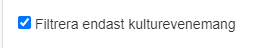 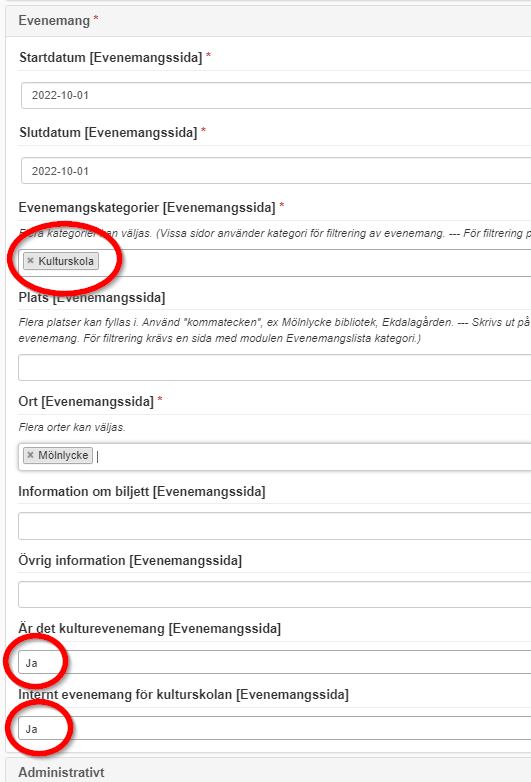 